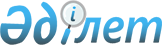 Приозерск қалалық мәслихатының 2011 жылғы 09 желтоқсандағы N 309/46 "2012-2014 жылдарға арналған қалалық бюджет туралы" шешіміне өзгерістер енгізу туралы
					
			Мерзімі біткен
			
			
		
					Қарағанды облысы Приозерск қалалық мәслихатының 2012 жылғы 12 маусымдағы N 8/53 шешімі. Қарағанды облысы Балқаш қаласының Әділет басқармасында 2012 жылғы 14 маусымда N 8-4-280 тіркелді. Қабылданған мерзімінің өтуіне байланысты өзінің қолданылуын тоқтатады
      Қазақстан Республикасының 2008 жылғы 4 желтоқсандағы Бюджет кодексіне, Қазақстан Республикасының 2001 жылғы 23 қаңтардағы "Қазақстан Республикасындағы жергілікті мемлекеттік басқару және өзін-өзі басқару туралы" Заңына сәйкес, қалалық мәслихат ШЕШІМ ЕТТІ:
      1. Приозерск қалалық мәслихатының 2011 жылғы 09 желтоқсандағы  N 309/46 "2012-2014 жылдарға арналған қалалық бюджет туралы" шешіміне (нормативтік құқықтық актілерді мемлекеттік тіркеу Тізілімінде N 8-4-264 болып тіркелген, 2012 жылғы 18 қаңтардағы N 007 (913) "Взгляд на события" газетінде жарияланған), оған Приозерск қалалық мәслихатының 2012 жылғы 12 наурыздағы N 3/20 "Приозерск қалалық мәслихатының 2011 жылғы 09 желтоқсандағы N 309/46 "2012-2014 жылдарға арналған қалалық бюджет туралы" шешіміне өзгерістер енгізу туралы" шешімімен (нормативтік құқықтық актілерді мемлекеттік тіркеу Тізілімінде N 8-4-271 болып тіркелген, 2012 жылғы 30 наурыздағы N 12 (245) "Приозерский вестник" газетінде жарияланған), Приозерск қалалық мәслихатының 2012 жылғы 10 сәуірдегі N 5/39 "Приозерск қалалық мәслихатының 2011 жылғы 09 желтоқсандағы N 309/46 "2012-2014 жылдарға арналған қалалық бюджет туралы" шешіміне өзгерістер енгізу туралы" шешімімен (нормативтік құқықтық актілерді мемлекеттік тіркеу Тізілімінде N 8-4-274 болып тіркелген, 2012 жылғы 27 сәуірдегі N 16 (249) "Приозерский вестник" газетінде жарияланған), Приозерск қалалық мәслихатының 2012 жылғы 08 мамырдағы N 6/43 "Приозерск қалалық мәслихатының 2011 жылғы 09 желтоқсандағы N 309/46 "2012-2014 жылдарға арналған қалалық бюджет туралы" шешіміне өзгерістер енгізу туралы" шешімімен (нормативтік құқықтық актілерді мемлекеттік тіркеу Тізілімінде N 8-4-279 болып тіркелген, 2012 жылғы 18 мамырдағы N 19 (252) "Приозерский вестник" газетінде жарияланған) өзгерістер енгізілген, келесі өзгерістер енгізілсін:
      1) 1 тармақтағы:
      1) тармақшадағы:
      "2903016" сандары "2903252" сандарына ауыстырылсын;
      "2772982"сандары "2773218"сандарына ауыстырылсын;
      2) тармақшадағы:
      "2910949" сандары "2911185" сандарына ауыстырылсын;
      2) көрсетілген шешімнің 1 қосымшасы осы шешімнің қосымшасына сәйкес жаңа редакцияда мазмұндалсын.
      2. Осы шешім 2012 жылдың 1 қаңтарынан бастап қолданысқа енеді. 2012 жылға арналған қалалық бюджет
					© 2012. Қазақстан Республикасы Әділет министрлігінің «Қазақстан Республикасының Заңнама және құқықтық ақпарат институты» ШЖҚ РМК
				
Сессия төрағасы
П. Жұмаханова
Қалалық мәслихат хатшысы
Б. СәрсембековПриозерск қалалық мәслихатының
2012 жылғы 12 маусымдағы
VIII сессиясының N 8/53 шешіміне
қосымша
Приозерск қалалық мәслихатының
2011 жылғы 09 желтоқсандағы
XLVI сессиясының N 309/46 шешіміне
1 қосымша
Санаты
Санаты
Санаты
Санаты
Сомасы мың теңге
Сыныбы
Сыныбы
Сыныбы
Сомасы мың теңге
Iшкi сыныбы
Iшкi сыныбы
Сомасы мың теңге
Атауы
Сомасы мың теңге
1
2
3
4
5
I. Кiрiстер
2903252
1
Салықтық түсімдер
123034
01
Табыс салығы
41624
2
Жеке табыс салығы
41624
03
Әлеуметтiк салық
28946
1
Әлеуметтiк салық
28946
04
Меншiкке салынатын салықтар
43774
1
Мүлiкке салынатын салықтар
15523
3
Жер салығы
13880
4
Көлiк құралдарына салынатын салық
14371
05
Тауарларға, жұмыстарға және қызметтерге салынатын iшкi салықтар
6757
2
Акциздер
1455
3
Табиғи және басқа да ресурстарды пайдаланғаны үшiн түсетiн түсiмдер
2823
4
Кәсiпкерлiк және кәсiби қызметтi жүргiзгенi үшiн алынатын алымдар
1972
5
Ойын бизнесіне салық
507
08
Заңдық мәнді іс-әрекеттерді жасағаны және (немесе) оған уәкілеттігі бар мемлекеттік органдар немесе лауазымды адамдар құжаттар бергені үшін алынатын міндетті төлемдер
1933
1
Мемлекеттік баж
1933
2
Салықтық емес түсiмдер
4700
01
Мемлекеттік меншіктен түсетін кірістер
3800
5
Мемлекет меншігіндегі мүлікті жалға беруден түсетін кірістер
3800
06
Басқа да салықтық емес түсiмдер
900
1
Басқа да салықтық емес түсiмдер
900
3
Негізгі капиталды сатудан түсетін түсімдер
2300
01
Мемлекеттік мекемелерге бекітілген мемлекеттік мүлікті сату
0
1
Мемлекеттік мекемелерге бекітілген мемлекеттік мүлікті сату
0
03
Жердi және материалдық емес активтердi сату
2300
1
Жерді сату
1764
2
Материалдық емес активтерді сату
536
4
Трансферттердің түсімдері
2773218
02
Мемлекеттiк басқарудың жоғары тұрған органдарынан түсетiн трансферттер
2773218
1
Республикалық бюджеттен түсетiн трансферттер
830334
2
Облыстық бюджеттен түсетiн трансферттер
1942884
Функционалдық топ
Функционалдық топ
Функционалдық топ
Функционалдық топ
Функционалдық топ
Сомасы (мың теңге)
Кіші функция
Кіші функция
Кіші функция
Кіші функция
Сомасы (мың теңге)
Бюджеттiк бағдарламалардың әкімшісі
Бюджеттiк бағдарламалардың әкімшісі
Бюджеттiк бағдарламалардың әкімшісі
Сомасы (мың теңге)
Бағдарлама
Бағдарлама
Сомасы (мың теңге)
Атауы
Сомасы (мың теңге)
1
2
3
4
5
6
II. Шығындар
2911185
01
Жалпы сипаттағы мемлекеттiк қызметтер
116646
1
Мемлекеттiк басқарудың жалпы функцияларын орындайтын өкiлдiк, атқарушы және басқа органдар
87113
112
Аудан (облыстық маңызы бар қала) мәслихатының аппараты
24426
001
Аудан (облыстық маңызы бар қала) мәслихатының қызметін қамтамасыз ету жөніндегі қызметтер
22670
003
Мемлекеттік органның күрделі шығыстары
1756
122
Аудан (облыстық маңызы бар қала) әкімінің аппараты
62687
001
Аудан (облыстық маңызы бар қала) әкімінің қызметін қамтамасыз ету жөніндегі қызметтер
58267
003
Мемлекеттік органның күрделі шығыстары
4420
2
Қаржылық қызмет
18524
452
Ауданның (облыстық маңызы бар қаланың) қаржы бөлімі
18524
001
Ауданның (облыстық маңызы бар қаланың) бюджетін орындау және ауданның (облыстық маңызы бар қаланың) коммуналдық меншігін басқару саласындағы мемлекеттік саясатты іске асыру жөніндегі қызметтер
12199
003
Салық салу мақсатында мүлікті бағалауды жүргізу
114
011
Коммуналдық меншікке түскен мүлікті есепке алу, сақтау, бағалау және сату
6133
018
Мемлекеттік органның күрделі шығыстары
78
5
Жоспарлау және статистикалық қызмет
11009
453
Ауданның (облыстық маңызы бар қаланың) экономика және бюджеттік жоспарлау бөлімі
11009
001
Экономикалық саясатты, мемлекеттік жоспарлау жүйесін қалыптастыру мен дамыту және ауданды (облыстық маңызы бар қаланы) басқару саласындағы мемлекеттік саясатты іске асыру жөніндегі қызметтер
10598
004
Мемлекеттік органның күрделі шығыстары
411
02
Қорғаныс
1625
1
Әскери мұқтаждықтар
1625
122
Аудан (облыстық маңызы бар қала) әкімінің аппараты
1625
005
Жалпыға бірдей әскери міндетті атқару шеңберіндегі іс-шаралар
1625
03
Қоғамдық тәртіп, қауіпсіздік, құқықтық, сот, қылмыстық-атқару қызметі
800
1
Құқық қорғау қызметi
800
458
Ауданның (облыстық маңызы бар қаланың) тұрғын үй-коммуналдық шаруашылығы, жолаушылар көлігі және автомобиль жолдары бөлімі
800
021
Елдi мекендерде жол қозғалысы қауiпсiздiгін қамтамасыз ету
800
04
Білім беру
409151
1
Мектепке дейiнгi тәрбиелеу және оқыту
66549
471
Ауданның (облыстық маңызы бар қаланың) білім, дене шынықтыру және спорт бөлімі
66549
003
Мектепке дейінгі тәрбиелеу мен оқытуды қамтамасыз ету
66164
025
Республикалық бюджеттен берілетін нысаналы трансферттер есебінен мектепке дейінгі ұйымдардың тәрбиешілеріне біліктілік санаты үшін қосымша ақының мөлшерін ұлғайту
385
2
Бастауыш, негізгі орта және жалпы орта білім беру
336459
471
Ауданның (облыстық маңызы бар қаланың) білім, дене шынықтыру және спорт бөлімі
336459
004
Жалпы білім беру
268371
005
Балалар мен жеткіншектерге қосымша білім беру
64496
063
Республикалық бюджеттен берілетін нысаналы трансферттер есебінен "Назарбаев зияткерлік мектептері" ДБҰ-ның оқу бағдарламалары бойынша біліктілікті арттырудан өткен мұғалімдерге еңбекақыны арттыру
221
064
Республикалық бюджеттен берілетін трансферттер есебінен мектеп мұғалімдеріне біліктілік санаты үшін қосымша ақының мөлшерін ұлғайту
3371
9
Бiлiм беру саласындағы өзге де қызметтер
6143
471
Ауданның (облыстық маңызы бар қаланың) білім, дене шынықтыру және спорт бөлімі
6143
009
Ауданның (облыстық маңызы бар қаланың) мемлекеттік білім беру мекемелері үшін оқулықтар мен оқу-әдiстемелiк кешендерді сатып алу және жеткізу
4000
020
Республикалық бюджеттен берілетін трансферттер есебінен жетім баланы (жетім балаларды) және ата-аналарының қамқорынсыз қалған баланы (балаларды) күтіп-ұстауға асыраушыларына ай сайынғы ақшалай қаражат төлемдері
2143
05
Денсаулық сақтау
236
2
Халықтың денсаулығын қорғау
236
471
Ауданның (облыстық маңызы бар қаланың) білім, дене шынықтыру және спорт бөлімі
236
024
Республикалық бюджеттен берілетін трансферттер есебінен және Қазақстан Республикасы Денсаулық сақтау саласын дамытудың 2011-2015 жылдарға арналған "Саламатты Қазақстан" мемлекеттік бағдарламасы шеңберінде іс-шаралар өткізу
236
06
Әлеуметтiк көмек және әлеуметтiк қамтамасыз ету
74967
2
Әлеуметтiк көмек
47820
451
Ауданның (облыстық маңызы бар қаланың) жұмыспен қамту және әлеуметтік бағдарламалар бөлімі
47820
002
Еңбекпен қамту бағдарламасы
22999
005
Мемлекеттік атаулы әлеуметтік көмек
1536
006
Тұрғын үй көмегін көрсету
3364
007
Жергілікті өкілетті органдардың шешімі бойынша мұқтаж азаматтардың жекелеген топтарына әлеуметтік көмек
6289
010
Үйден тәрбиеленіп оқытылатын мүгедек балаларды материалдық қамтамасыз ету
125
014
Мұқтаж азаматтарға үйде әлеуметтiк көмек көрсету
1943
016
18 жасқа дейінгі балаларға мемлекеттік жәрдемақылар
2421
017
Мүгедектерді оңалту жеке бағдарламасына сәйкес, мұқтаж мүгедектерді міндетті гигиеналық құралдармен және ымдау тілі мамандарының қызмет көрсетуін, жеке көмекшілермен қамтамасыз ету
1441
023
Жұмыспен қамту орталықтарының қызметін қамтамасыз ету
7702
9
Әлеуметтiк көмек және әлеуметтiк қамтамасыз ету салаларындағы өзге де қызметтер
27147
451
Ауданның (облыстық маңызы бар қаланың) жұмыспен қамту және әлеуметтік бағдарламалар бөлімі
27147
001
Жергілікті деңгейде жұмыспен қамтуды қамтамасыз ету және халық үшін әлеуметтік бағдарламаларды іске асыру саласындағы мемлекеттік саясатты іске асыру жөніндегі қызметтер
26896
011
Жәрдемақыларды және басқа да әлеуметтік төлемдерді есептеу, төлеу мен жеткізу бойынша қызметтерге ақы төлеу
251
07
Тұрғын үй-коммуналдық шаруашылық
1679766
1
Тұрғын үй шаруашылығы
1545746
458
Ауданның (облыстық маңызы бар қаланың) тұрғын үй-коммуналдық шаруашылығы, жолаушылар көлігі және автомобиль жолдары бөлімі
1426773
003
Мемлекеттік тұрғын үй қорының сақталуын ұйымдастыру
8733
007
Приозерск қаласының инфрақұрылымын қолдау
1418040
472
Ауданның (облыстық маңызы бар қаланың) құрылыс, сәулет және қала құрылысы бөлімі
118973
003
Мемлекеттік коммуналдық тұрғын үй қорының тұрғын үйін жобалау, салу және (немесе) сатып алу
111306
004
Инженерлік коммуникациялық инфрақұрылымды жобалау, дамыту, жайластыру және (немесе) сатып алу
6667
074
Жұмыспен қамту 2020 бағдарламасының екінші бағыты шеңберінде жетіспейтін инженерлік - коммуникациялық инфрақұрылымды дамытуға мен жайластыруға
1000
2
Коммуналдық шаруашылық
104576
458
Ауданның (облыстық маңызы бар қаланың) тұрғын үй-коммуналдық шаруашылығы, жолаушылар көлігі және автомобиль жолдары бөлімі
104576
012
Сумен жабдықтау және су бұру жүйесінің жұмыс істеуі
104576
3
Елдi-мекендердi абаттандыру
29444
458
Ауданның (облыстық маңызы бар қаланың) тұрғын үй-коммуналдық шаруашылығы, жолаушылар көлігі және автомобиль жолдары бөлімі
29444
015
Елдi мекендердің көшелерiн жарықтандыру
7413
017
Жерлеу орындарын күтiп-ұстау және туысы жоқтарды жерлеу
390
018
Елдi мекендердi абаттандыру және көгалдандыру
21641
08
Мәдениет, спорт, туризм және ақпараттық кеңістiк
48215
1
Мәдениет саласындағы қызмет
2370
455
Ауданның (облыстық маңызы бар қаланың) мәдениет және тілдерді дамыту бөлімі
2370
003
Мәдени-демалыс жұмысын қолдау
2370
2
Спорт
1850
471
Ауданның (облыстық маңызы бар қаланың) білім, дене шынықтыру және спорт бөлімі
1850
014
Аудандық (облыстық маңызы бар қалалық) деңгейде спорттық жарыстар өткiзу
590
015
Әртүрлi спорт түрлерi бойынша ауданның (облыстық маңызы бар қаланың) құрама командаларының мүшелерiн дайындау және олардың облыстық спорт жарыстарына қатысуы
1260
3
Ақпараттық кеңiстiк
23230
455
Ауданның (облыстық маңызы бар қаланың) мәдениет және тілдерді дамыту бөлімі
14010
006
Аудандық (қалалық) кiтапханалардың жұмыс iстеуi
13840
007
Мемлекеттік тілді және Қазақстан халықтарының басқа да тілдерін дамыту
170
456
Ауданның (облыстық маңызы бар қаланың) ішкі саясат бөлімі
9220
002
Газеттер мен журналдар арқылы мемлекеттік ақпараттық саясат жүргізу жөніндегі қызметтер
800
005
Телерадио хабарларын тарату арқылы мемлекеттік ақпараттық саясатты жүргізу жөніндегі қызметтер
8420
9
Мәдениет, спорт, туризм және ақпараттық кеңiстiктi ұйымдастыру жөнiндегi өзге де қызметтер
20765
455
Ауданның (облыстық маңызы бар қаланың) мәдениет және тілдерді дамыту бөлімі
9111
001
Жергілікті деңгейде тілдерді және мәдениетті дамыту саласындағы мемлекеттік саясатты іске асыру жөніндегі қызметтер
8574
010
Мемлекеттік органның күрделі шығыстары
537
456
Ауданның (облыстық маңызы бар қаланың) ішкі саясат бөлімі
11654
001
Жергілікті деңгейде ақпарат, мемлекеттілікті нығайту және азаматтардың әлеуметтік сенімділігін қалыптастыру саласында мемлекеттік саясатты іске асыру жөніндегі қызметтер
10119
003
Жастар саясаты саласындағы өңірлік бағдарламаларды іске асыру
1200
006
Мемлекеттік органның күрделі шығыстары
335
10
Ауыл, су, орман, балық шаруашылығы, ерекше қорғалатын табиғи аумақтар, қоршаған ортаны және жануарлар дүниесін қорғау, жер қатынастары
29556
1
Ауыл шаруашылығы
13808
474
Ауданның (облыстық маңызы бар қаланың) ауыл шаруашылығы және ветеринария бөлімі
13808
001
Жергілікті деңгейде ауыл шаруашылығы және ветеринария саласындағы мемлекеттік саясатты іске асыру жөніндегі қызметтер
10658
003
Мемлекеттік органның күрделі шығыстары
1580
005
Мал көмінділерінің (биотермиялық шұңқырлардың) жұмыс істеуін қамтамасыз ету
1066
007
Қаңғыбас иттер мен мысықтарды аулауды және жоюды ұйымдастыру
300
012
Ауыл шаруашылығы жануарларын бірдейлендіру жөніндегі іс-шараларды жүргізу
204
6
Жер қатынастары
15278
463
Ауданның (облыстық маңызы бар қаланың) жер қатынастары бөлімі
15278